Паспорт (учётная карточка) спортивного объекта МБОУ НОШ №14, с.Глинка.Наименование спортивного объекта:  спортивный залНаименование спортивного объекта:  спортивный залНаименование спортивного объекта:  спортивный залНаименование спортивного объекта:  спортивный залАдрес места расположения спортивного объекта: Забайкальский край, Хилокский район, с.Глинка , ул. Школьная.10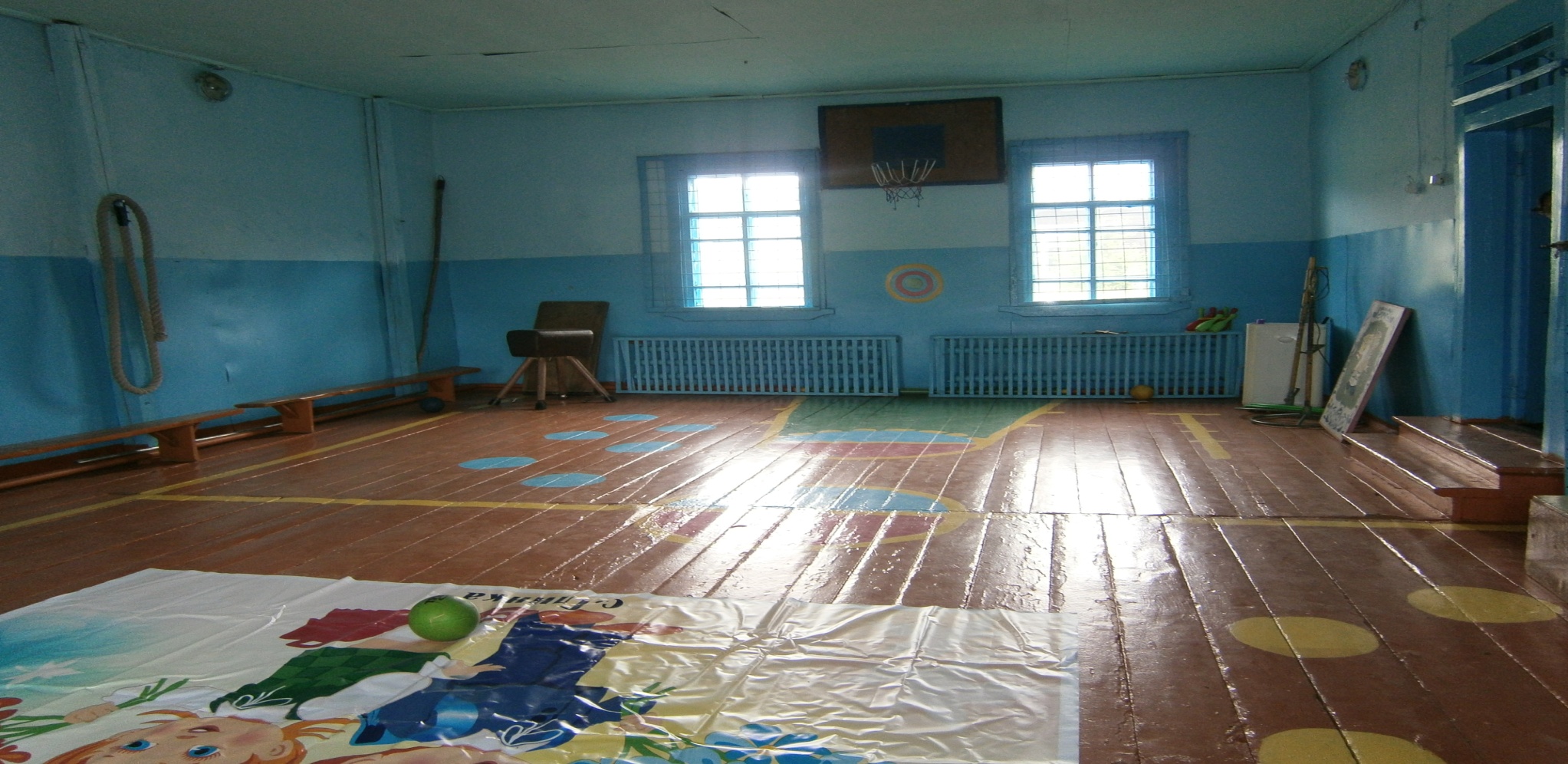 Адрес места расположения спортивного объекта: Забайкальский край, Хилокский район, с.Глинка , ул. Школьная.10Адрес места расположения спортивного объекта: Забайкальский край, Хилокский район, с.Глинка , ул. Школьная.10Адрес места расположения спортивного объекта: Забайкальский край, Хилокский район, с.Глинка , ул. Школьная.10